АДМИНИСТРАЦИЯ МУНИЦИПАЛЬНОГО ОБРАЗОВАНИЯ ИЗОБИЛЬНЕНСКОЕ СЕЛЬСКОЕ ПОСЕЛЕНИЕНИЖНЕГОРСКОГО РАЙОНА РЕСПУБЛИКИ КРЫМПОСТАНОВЛЕНИЕ № 10315.11.2017 года				    			                     с. ИзобильноеО порядке представления сведений об адресах сайтов и (или) страниц сайтов в информационно-телекоммуникационной сети «Интернет», на которых муниципальными служащими, гражданином Российской Федерации, претендующим на замещение должности муниципальной службы, размещались общедоступная информация, а также данные, позволяющие его идентифицироватьВ соответствии со ст.15.1 Федерального закона от 02.03.2007 №25-ФЗ «О муниципальной службе в Российской Федерации», ст.17.1 Закона Республики Крым от 16.09.2014 №76-ЗРК «О муниципальной службе в Республике Крым», администрация Изобильненского сельского поселенияПОСТАНОВЛЯЕТ:1. Утвердить Порядок представления сведений об адресах сайтов и (или) страниц сайтов в информационно-телекоммуникационной сети «Интернет», на которых муниципальными служащими, гражданином Российской Федерации, претендующим на замещение должности муниципальной службы, размещались общедоступная информация, а также данные, позволяющие его идентифицировать, согласно приложению.2.Обнародовать настоящее постановление на информационном стенде в здании администрации Изобильненского сельского поселения по адресу: с.Изобильное, пер.Центральный,15 и на официальном сайте администрации Изобильненского сельского поселения Нижнегорского района Республики Крым.3. Контроль за выполнением настоящего постановления возложить на вед.специалиста администрации Изобильненского сельского поселения.4. Постановление вступает в силу со дня его официального опубликования (обнародования).ПредседательИзобильненского сельского совета –глава администрации сельского поселения                                   Л.Г.Назарова    Приложение к постановлению Администрации Изобильненского сельского поселения Нижнегорского  района Республики Крым от_15.11._2017 г. №_103_ПОРЯДОКпредставления сведений об адресах сайтов и (или) страниц сайтов в информационно-телекоммуникационной сети «Интернет», на которых муниципальными служащими, гражданином Российской Федерации, претендующим на замещение должности муниципальной службы, размещались общедоступная информация, а также данные,                             позволяющие его идентифицировать1. Настоящий Порядок представления сведений об адресах сайтов и (или) страниц сайтов в информационно-телекоммуникационной сети «Интернет», на которых муниципальными служащими, гражданином Российской Федерации, претендующим на замещение должности муниципальной службы, размещались общедоступная информация, а также данные, позволяющие его идентифицировать (далее Порядок), разработан в соответствии со статьёй 15.1 Федерального закона от 02.03.2007 №25-ФЗ «О муниципальной службе в Российской Федерации», статьёй 17.1 Закона Республики Крым от 16.09.2014 №76-ЗРК «О муниципальной службе в Республике Крым».Сведения об адресах сайтов и (или) страниц сайтов в информационно-телекоммуникационной сети «Интернет», на которых муниципальными служащими, гражданином Российской Федерации, претендующим на замещение должности муниципальной службы, размещались общедоступная информация, а также данные, позволяющие его идентифицировать (далее – Сведения об адресах сайтов и (или) страниц сайтов), представителю нанимателя представляют: 1) гражданин, претендующий на замещение должности муниципальной службы в администрации Изобильненского сельского поселения, - при поступлении на службу за три календарных года, предшествующих году поступления на муниципальную службу; 2) муниципальный служащий администрации Изобильненского сельского поселения - ежегодно за календарный год, предшествующий году представления указанной информации, за исключением случаев размещения общедоступной информации в рамках исполнения должностных обязанностей муниципального служащего. Сведения, указанные в пункте 2 Порядка, представляются гражданами, претендующими на замещение должности муниципальной службы в администрации Изобильненского сельского поселения, при поступлении на муниципальную службу, а муниципальными служащими администрации Изобильненского сельского поселения - не позднее 1 апреля года, следующего за отчетным. Сведения, указанные в пункте 2 Порядка, представляются по форме, установленной Правительством Российской Федерации. Сведения об адресах сайтов и (или) страниц сайтов представляются заместителю главы администрации Изобильненского сельского поселения Нижнегорского района Республики Крым. По решению представителя нанимателя уполномоченные им муниципальные служащие осуществляют обработку общедоступной информации, размещенной претендентами на замещение должности муниципальной службы и муниципальными служащими в информационно-телекоммуникационной сети "Интернет", а также проверку достоверности и полноты сведений, предусмотренных пунктом 2 настоящего Порядка. Сведения об адресах сайтов и (или) страниц сайтов, представленные в соответствии с настоящим Порядком гражданином при назначении на должность муниципальной службы, а также представляемые муниципальным служащим ежегодно, приобщаются к личному делу муниципального служащего. В случае, если гражданин, представивший соответствующие сведения об адресах сайтов и (или) страниц сайтов, не был назначен на должность муниципальной службы, эти справки возвращаются ему по его письменному заявлению вместе с другими документами.7. В случае непредставления или представления заведомо ложных сведений об адресах сайтов и (или) страниц сайтов гражданин не может быть назначен на должность муниципальной службы, а служащий освобождается от должности муниципальной службы или подвергается иным видам дисциплинарной ответственности в соответствии с законодательством Российской Федерации.8. Не допускается использование представленных гражданином или служащим сведений об адресах сайтов и (или) страниц сайтов, в целях, не предусмотренных федеральными законами.9. Лица, виновные в разглашении сведений или в использовании этих сведений в целях, не предусмотренных федеральными законами, несут ответственность в соответствии с Федеральным законом от 2 марта 2007 года №25-ФЗ «О муниципальной службе в Российской Федерации» и другими федеральными законами.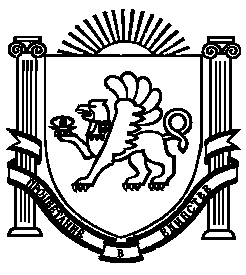 